Siemens Healthineers Designated as a Great Place to Work-CertifiedTM Company in the United States for 2022Siemens Healthineers, a leader in medical technology with over 170 years of experience and 66,000 employees globally, announced its certification as a great workplace in the United States by Great Place to Work® for the fourth consecutive year.The certification is based on the results of a confidential employee survey taken in July 2022. Out of the participating employees in the survey, 79% said Siemens Healthineers is a great place to work, with 89% saying they are proud to tell others they work here.“With our employees’ feedback, support, and commitment, we have sustained – and in many ways strengthened – a positive workplace culture over the past four years in a company that many of us are proud to work for,” says David Pacitti, President and Head of the Americas, Siemens Healthineers.  Across the board, the survey results have stayed consistent with prior years, boasting improvements in opportunities for career growth, encouraging work life balance and management’s actions matching its words. Siemens Healthineers, takes pride in its people, teams and culture and is committed to continuing to foster a flexible, inclusive, and supportive environment. "Earning Great Place To Work Certification for a fourth year in a row is an impressive feat for Siemens Healthineers," states Sarah Lewis-Kulin, vice president of global recognition at Great Place to Work. "This official recognition is determined by employees and shows Siemens Healthineers' commitment to being a great company to work for in the United States."For further information on Siemens Healthineers, please visit https://www.siemens-healthineers.com/.Contact for journalistsMia Hinterwaldner, Siemens HealthineersPhone: +1 267 588 – 1694 ; Email: mia.hinterwaldner@siemens-healthineers.comSiemens Healthineers AG (listed in Frankfurt, Germany: SHL) pioneers breakthroughs in healthcare. For everyone. Everywhere. As a leading medical technology company headquartered in Erlangen, Germany, Siemens Healthineers and its regional companies is continuously developing its product and service portfolio, with AI-supported applications and digital offerings that play an increasingly important role in the next generation of medical technology. These new applications will enhance the company’s foundation in in-vitro diagnostics, image-guided therapy, in-vivo diagnostics, and innovative cancer care. Siemens Healthineers also provides a range of services and solutions to enhance healthcare providers’ ability to provide high-quality, efficient care. In fiscal 2021, which ended on September 30, 2021, Siemens Healthineers, which has approximately 66,000 employees worldwide, generated revenue of €18.0 billion and adjusted EBIT of €3.1 billion. Further information is available at www.siemens-healthineers.com.Press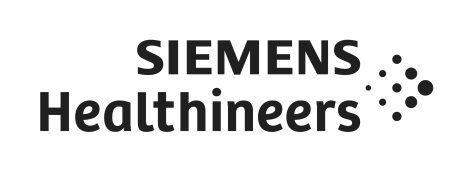 Malvern, PA8/31/2022Malvern, PA8/31/2022Siemens Medical Solutions USA, Inc.Communications Lance Longwell
40 Liberty BlvdMalvern, PA 19355USA
